Guidelines for Silver Beaver Nomination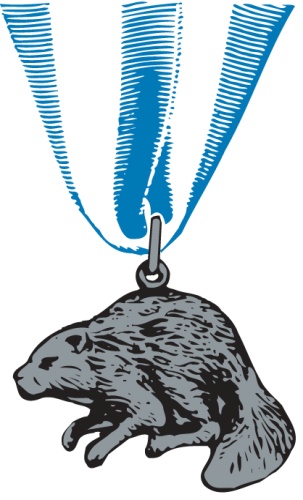 Thank you for taking the time to complete this application. The Silver Beaver Committee appreciates the contribution that all Scout volunteers and professionals make to serve youth in our communities.The Silver Beaver Award was introduced in 1931 and is a council-level distinguished service award of the Boy Scouts of America.  The award is made for noteworthy service of exceptional character to youth by a registered Scouter over 21 within the territories of the Northeast Illinois Council.It is important to be specific about what the nominee has done and accomplished that deserves this recognition.  Give dates and descriptions of service as well as total years of service as a registered adult.  Simply stating your admiration and the admiration of others for the nominee’s personality and service record does not tell why your nominee should receive this award over all of the other nominees that the Silver Beaver Committee will be considering this year.Nominations must be received at the Scout Service Center, 2745 Skokie Valley Rd., Highland Park IL 60035, no later than December 1st. Only current nominations will be considered. Past nominees must be re-nominated to be considered again.Nominations may be submitted in person, via email to Megan Chellberg, or by uploading through a secure Dropbox folder at neic.org/silverbeaveraward.A report from ScoutNet with Council Activity including training, awards, units served, and honors is available upon request from Megan Chellberg (megan.chellberg@scouting.org). Although the report will be attached to the nomination when it is received, you are encouraged to verify the information and use it to add additional comments about the candidate’s service.Letters of recommendation are not required or necessary, though the Silver Beaver Committee will consider all of the substantive information in any letters that accompany the nomination together with the information that you put in the form.  Any letters that you submit must be attached to the nomination form when you submit it.All nominations are confidential and will be retained by the Silver Beaver Committee.  To prevent embarrassment, the candidate should not be notified of this nomination.Nomination for Silver Beaver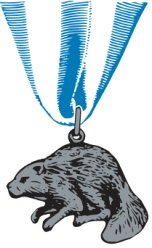 I hereby nominate for the Silver Beaver Award:Note: All fields above do not need to be filled to submit the Silver Beaver Nomination. It is very important to complete all four sections below with as much detail as possible, although it is not necessary to have a record of service in all areas to qualify for this award. Describe clearly and specifically how your candidate’s noteworthy service to the Northeast Illinois Council has made a positive impact and be specific about why you believe that your nominee should be considered for the Silver Beaver Award.NameAddressCityStateZip CodeE-Mail addressTelephoneSpouse’s NameSpouse’s NameSpouse’s NameOccupationEmployerEmployerEmployerCurrent Scouting PositionCurrent Scouting PositionDistrictDistrictUnit Location/TownUnit Location/TownUnit NumberUnit NumberSubmitted ByDateDatePhone NumberE-Mail addressService in Boy Scouts of America. Highlight accomplishments in the Boy Scouts of America. List Unit, District, and Council Service, including dates and total years of service.Service in Boy Scouts of America. Highlight accomplishments in the Boy Scouts of America. List Unit, District, and Council Service, including dates and total years of service.Unit ServiceDistrict ServiceCouncil ServiceOther Scouting ServiceB. NOTEWORTHY SERVICE OF EXCEPTIONAL CHARACTER TO YOUTH OUTSIDE OF SCOUTING. Please list organization, leadership position held, and any special honors or recognitions received. C. STATEMENT OF NOMINEE’S STANDING IN THE COMMUNITY Information covering the nominee’s standing in the community, citing non‐Scouting activities in which the nominee is most active. Identify specific groups, businesses, or community or religious organizations. Include any special honors or recognitions and any leadership positions.Additional Information: Cite any additional information or comments which should be known or considered. It is not necessary to have a record of service in all of the areas listed above; service of an exceptional nature in just one area may be sufficient to qualify for the award.  Describe clearly and specifically how your candidate’s noteworthy service to the Northeast Illinois Council has made a positive impact and be specific about why you believe that your nominee should be considered for the Silver Beaver Award.